KAPLANOVA 1931/1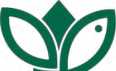 148 00 PRAHA 11 - CHODOVTEL: 283 069 242FAX: 283 069 241ID DS: DKKDKDJ aopkcr@nature.czČíslo smlouvy: 12920/SVSL/21SMLOUVA O DÍLOUZAVŘENÁ DLE USTANOVENÍ § 2586 A NÁSL. ZÁK. Č. 89/2012 SB., OBČANSKÉHO
ZÁKONÍKU, VE ZNĚNÍ POZDĚJŠÍCH PŘEDPISŮI. Smluvní stranyObjednatelČeská republika - Agentura ochrany přírody a krajiny České republikySídlo:	Kaplanova 1931/1, 148 00 Praha 11	- ChodovBankovní spojení: ČNB Praha, Číslo účtu: 18228011/0710IČO:	629 33 591DIČ:	neplátce DPHzastoupený:V rozsahu této smlouvy osoba zmocněná k jednání se zhotovitelem, k věcným úkonům a k převzetí díla:(dále jen „objednatel”)aZhotovitelCEPENA, a.s.Sídlo: Kladenská 699/107, 160 00 Praha - VokoviceZastoupený:	Mgr. Michal Hora	- statutární ředitelBankovní spojení: Česká spořitelna,	5674983309/0800IČO:	27822401DIČ:	CZ27822401zapsaný v obchodním rejstříku vedeným Městským soudem v Praze, oddíl B, vložka 23666 Telefon:E-mail:Kontaktní osoba pro věci technické:(dále jen „zhotovitel”)II.Předmět smlouvyNa základě této smlouvy se zhotovitel zavazuje provést na svůj náklad a nebezpečí dílo specifikované v čl. 2.2 této smlouvy a předat jej objednateli. Objednatel se zavazuje dílo převzít a zaplatit za něj zhotoviteli dohodnutou cenu.Dílem se rozumí demontáž staré strukturované kabeláže a vybudování nové strukturované kabeláže kategorie 6 (datových rozvodů) v budově AOPK ČR, Trocnovská 2, 702 00 Ostrava (dále jen „dílo“). Dílo bude provedeno podle přílohy č.1 této smlouvy s názvem Technická specifikace vr a přílohy č. 2 s názvem Projektová dokumentace, včetně jejích příloh č. 01-06, vypracované v červnu 2021, odborným projektantemPři provádění díla je zhotovitel vázán pokyny objednatele.Objednatel je oprávněn v průběhu platnosti smlouvy jednostranně omezit rozsah díla v dosud neprovedené části, a to především s ohledem na přidělování finančních prostředků objednateli ze státního rozpočtu. Při snížení rozsahu díla bude přiměřeně snížena jeho cena.Cena díla a platební podmínkyCena díla je stanovena v souladu s právními předpisy:Cena bez DPH:	221 685,- KčDPH 21%:	46 554,- KčCena včetně DPH:	268 239,- KčZhotovitel je plátcem DPH.Dohodnutá cena je stanovena jako nejvýše přípustná. Ke změně může dojít pouze při změně zákonných sazeb DPH.Veškeré náklady vzniklé zhotoviteli v souvislosti s prováděním díla jsou zahrnuty v ceně díla.Cena za dílo bude vyúčtována po provedení díla. Zhotovitel je povinen daňový doklad (fakturu) vystavit a doručit objednateli nejpozději do 15 pracovních dnů po předání a převzetí díla na základě předávacího protokolu na adresu Objednatele uvedenou v záhlaví smlouvy nebo elektronicky na adresu faktury@nature.cz.Daňový doklad (faktura) musí mít náležitosti daňového resp. účetního dokladu podle platných obecně závazných právních předpisů; označení daňového dokladu (faktury) a jeho číslo; číslo této smlouvy, den jejího uzavření a předmět smlouvy; označení banky zhotovitele včetně identifikátoru a čísla účtu, na který má být úhrada provedena; jméno a adresu zhotovitele; položkové vykázání nákladů, konečnou částku; den odeslání dokladu a lhůta splatnosti.Daňový doklad (faktura) vystavený zhotovitelem je splatný do 30 kalendářních dnů po jeho obdržení objednatelem. Objednatel může daňový doklad (fakturu) vrátit do data jeho splatnosti, pokud obsahuje nesprávné nebo neúplné náležitosti či údaje. Lhůta splatnosti počne běžet doručením opraveného a bezvadného daňového dokladu (faktury).Smluvní strany se dohodly, že objednatel nebude poskytovat zálohové platby.Doba a místo plněníZhotovitel se zavazuje zahájit práce na díle do tří (3) týdnů ode dne účinnosti této smlouvy a předat dokončené dílo objednateli nejpozději do sedmi (7) kalendářních dnů ode dne zahájení prací.Pokud zhotovitel dokončí dílo před dohodnutým termínem, zavazuje se objednatel, že převezme dílo i v dřívějším nabídnutém termínu, pokud bude bez vad a nedodělků.Místem plnění je budova AOPK ČR na adrese Trocnovská 2, 702 00 Ostrava. Kontaktní osoba v místě plnění:Další ujednáníZhotovitel je povinen provést dílo v kvalitě, formě a obsahu, které vyžaduje tato smlouva a která je obvyklá pro díla obdobného typu. Zhotovitel je povinen po celou dobu provádění díla dbát pokynů objednatele.Objednatel je oprávněn kontrolovat provádění díla. Zjistí-li objednatel, že zhotovitel provádí dílo v rozporu se svými povinnostmi, je oprávněn zhotovitele na tuto skutečnost upozornit a dožadovat se provádění díla řádným způsobem. Jestliže tak zhotovitel neučiní ani ve lhůtě mu k tomu poskytnuté, je objednatel oprávněn od této smlouvy odstoupit doručením písemného odstoupení zhotoviteli.Zhotovitel je kdykoliv na výzvu Objednatele povinen doložit osvědčení o vzdělání a odborné kvalifikaci pracovníků dle vyhlášky č.50/1978 Sb., o odborné způsobilosti v elektrotechnice, u těch osob, které budou provádět takové práce, u nichž se tato odborná kvalifikace vyžaduje.Předání a převzetí dílaO předání díla vyhotoví smluvní strany předávací protokol podepsaný oběma smluvními stranami. Objednatel není povinen převzít dílo vykazující byť drobné vady či nedodělky.Objednatel má právo převzít i dílo, které vykazuje drobné vady a nedodělky, které samy o sobě ani ve spojení s jinými nebrání řádnému užívaní díla. V tom případě je zhotovitel povinen odstranit tyto vady a nedodělky v termínu stanoveném objednatelem uvedeném v předávacím protokolu.V případě, že dílo nebude v termínu provedení díla dokončeno, aniž by důvod nedokončení díla ležel na straně objednatele, má objednatel právo převzít částečně provedené dílo a od zbytku plnění bez dalšího odstoupit. Odstoupení podle věty první vyznačí objednatel v předávacím protokolu. Strany souhlasně prohlašují, že písemným vyznačením odstoupení v předávacím protokolu se odstoupení podle věty první považuje za doručené zhotoviteli.Odpovědnost za vadyZhotovitel odpovídá za vady, jež má dílo v době jeho předání objednateli, byť se vady projeví až později.Objednatel je povinen případné vady písemně reklamovat u zhotovitele bez zbytečného odkladu po jejich zjištění. V reklamaci musí být vady popsány a uvedeno, jak se projevují. Dále v reklamaci objednatel uvede, v jaké lhůtě požaduje odstranění vad.Objednatel je oprávněn požadovat odstranění vady opravou, poskytnutím náhradního plnění nebo slevu ze sjednané ceny. Výběr způsobu nápravy náleží objednateli.Zhotovitel poskytuje na dílo záruku v délce 60 měsíců.Záruční doba počíná běžet dnem předání kompletního a bezvadného díla, popř. dnem odstranění poslední vady a nedodělku uvedeného v předávacím protokolu.Objednatel je povinen vady, na které se vztahuje záruka, písemně reklamovat u zhotovitele bez zbytečného odkladu po jejich zjištění. V reklamaci musí být vady popsány a uvedeno, jak se projevují. Dále v reklamaci objednatel uvede, v jaké lhůtě požaduje odstranění vad.Objednatel je oprávněn požadovat odstranění vady, na kterou se vztahuje záruka, opravou, poskytnutím náhradního plnění nebo slevou ze sjednané ceny. Výběr způsobu nápravy náleží objednateli. Pokud Objednatel jako způsob nápravy požaduje odstranění vady opravou, zhotovitel je povinen tuto vadu odstranit do 14 dnů ode dne odeslání reklamace dle čl. 7.6 této smlouvy.SankceV případě, že zhotovitel nedodrží termín provedení díla anebo termín odstranění vad a nedodělků uvedený v předávacím protokolu, je zhotovitel povinen zaplatit objednateli smluvní pokutu ve výši 0,1 % z ceny díla vč. DPH za každý den prodlení.V případě prodlení objednatele s placením vyúčtování je objednatel povinen zaplatit zhotoviteli úrok z prodlení z nezaplacené částky v zákonné výši.V případě, že zhotovitel nedodrží termín pro odstranění vady opravou ve lhůtě stanovené v čl. 7.7 smlouvy, je zhotovitel povinen zaplatit objednateli smluvní pokutu ve výši 0,1 % z ceny díla vč. DPH za každý den prodlení.Ustanoveními o smluvní pokutě není dotčen nárok oprávněné smluvní strany požadovat náhradu škody v plném rozsahu.Závěrečná ustanoveníTato smlouva může být měněna a doplňována pouze písemnými a očíslovanými dodatky podepsanými oprávněnými zástupci smluvních stran, není-li v této smlouvě uvedeno jinak.Ve věcech touto smlouvou výslovně neupravených se práva a povinnosti smluvních stran řídí příslušnými ustanoveními zákona č. 89/2012 Sb., občanského zákoníku.Zhotovitel bere na vědomí, že tato smlouva může podléhat povinnosti jejího uveřejnění podle zákona č. 340/2015 Sb., o zvláštních podmínkách účinnosti některých smluv, uveřejňování těchto smluv a o registru smluv (dále jen „zákon o registru smluv“), zákonač. 134/2016 Sb., o zadávání veřejných zakázek, ve znění pozdějších předpisů a/nebo jejího zpřístupnění podle zákona č. 106/1999 Sb., o svobodném přístupu k informacím, ve znění pozdějších předpisů a tímto s uveřejněním či zpřístupněním podle výše uvedených právních předpisů souhlasí.Tato smlouva je vyhotovena v elektronickém originálu.Smlouva nabývá platnosti dnem podpisu oprávněným zástupcem poslední smluvní strany. Smlouva nabývá účinnosti dnem podpisu oprávněným zástupcem poslední smluvní strany. Podléhá-li však tato smlouva povinnosti uveřejnění prostřednictvím registru smluv podle zákona o registru smluv, nenabude účinnosti dříve, než dnem jejího uveřejnění. Smluvní strany se budou vzájemně o nabytí účinnosti smlouvy neprodleně informovat.Obě smluvní strany prohlašují, že se seznámily s celým textem smlouvy včetně jejich příloh a s celým obsahem smlouvy souhlasí. Současně prohlašují, že tato smlouva nebyla sjednána v tísni ani za jinak nápadně nevýhodných podmínek.Nedílnou součástí smlouvy jsou tyto přílohy:Příloha č. 1 Technická specifikacePříloha č. 2 Projektová dokumentace- 01 - technická zpráva- 02 - půdorys 1 np- 03 - půdorys 2 np- 04 - půdorys 3 np- 05 - půdorys 4 np- 06 - položkový rozpočetObjednatelMgr. Michal HoraTechnické požadavky - Slovní popisPředmětem veřejné zakázky je demontáž staré strukturované kabeláže a vybudování nové strukturované kabeláže kategorie 6 (datových rozvodů) v budově AOPK ČR, Trocnovská 2, 702 00 Ostrava. Nová datová kabeláž bude vedena horizontálně a vertikálně se zakončením v centrálním rozvaděči v 1.NP budovy v místnosti 103a, označené ve výkresech. Dodání datového rozvaděče není součástí zakázky, rozvaděč již bude v místnosti připraven. Na straně rozvaděče bude kabeláž zakončena v patch panelech. Na straně koncových zařízení v datových zásuvkách. Rozmístění zásuvek a jejich počty jsou znázorněny v přiložené projektové dokumentaci.Celkový počet zásuvek RJ45 je uveden v přiložené projektové dokumentaci. Bude použito prvků (zásuvek, keystonů), které při montáží nevyžadují speciální nástroje. Součástí celého řešení je zakrytí podlahových krytin proti poškrábání, provedení stavebních prací, demontáž a montáže prvků, konektorování, měření a označení všech tras. Součástí celého projektu bude zpětné zazdění (zapravení) všech zbudovaných průrazů, omítnutí a štukování míst poškozených při demontáži staré a montáži nové kabeláže a vymalování dotčených míst. Po dokončení všech prací zhotovitel provede finální úklid do stavu běžného před započetím rekonstrukce. Komponenty staré datové sítě budou demontovány a zlikvidovány zhotovitelem. Technické požadavky jsou požadovány ve shodné nebo vyšší kvalitě, než je uvedeno v dokumentaci dále.Rozvod strukturované kabelážeStrukturovaná kabeláž řeší rozvody pro připojení zařízení LAN. Systém strukturované kabeláže bude ve svých obecných aspektech, v projekčních a také instalačních zásadách standardizován. Systém bude splňovat požadavky všech platných standardů. Všechny komponenty musí být testovány a certifikovány. Instalace a servis musí být proveden odbornými montážními firmami. Přípojná místa zásuvek budou využívána pro data nebo telefon.KonektivitaV místnosti 103a je již umístěn 19" datový stojanový rozvaděč, do kterého dodavatel dodá patch panely a sveze do nich kabely od všech datových zásuvek. Přívod kabelů v serverovně do racku bude řešen lištami a dále budou kabely svedeny dovnitř racku jeho spodním otvorem , po zadní části zadní kolejnice nahoru a po horní vodorovné kolejnici k patch panelům umístěným vpředu. Přívod kabelů do racku v místnosti bude řešen zalištováním všech kabelů až do místa, kde kabely vcházejí do racku. V rozvaděčích nebudou odděleny patch panely vyvazovacími panely.Na každém patře je realizováno několik datových RJ45. Umístění datových zásuvek je popsáno v technické zprávě.Požadavky a součásti dodávkySoučástí dodávky jsou:Přípravné práce před zahájením realizace - zakrytí podlahových krytin proti znečištění a poškrábáníStavební práce - průchody stavebními konstrukcemi, průchody zdivem, zazdění otvorůZednické začišťovací práce- konečné stavební začištění (omítnutí a štukování) okolo poškozených konstrukcíMalířské práce - konečné vymalování poškozených míst.Úklidové práce - finální úklid do stavu běžného před započetím rekonstrukceDemontáž stávající strukturované kabelážeInstalace kabelážeDodání materiáluOznačení tras kabelůCertifikační měření linkyVystavení protokolů z měření ve třech vyhotoveních,Zpracování dokumentace skutečného stavu.Datový rozvaděč nebude součástí dodávky.Rozmístění přípojných bodů - datových zásuvek: Zadavatel určil rozmístění přípojných bodů zakreslením optimálního umístění těchto bodů v projektové dokumentaci.Uvedené přílohy jsou nedílnou součástí zadávací dokumentace a slouží jako podklad pro vedení kabelových tras a umístění zásuvek. Přiloženou projektovou dokumentaci je třeba dodržovat. Pro přesné měření vzdáleností zadavatel umožní uchazeči v rámci prohlídky místa plnění měření a kontrolu tras dle potřeb uchazeče. Prohlídka se uskuteční každé pondělí a středu v době od 09:00 do 14:00 po předchozí domluvě s kontaktní osobou v místě.Kontaktní osoba v místěTechnické požadavky:Požadavky na demontáž stávající strukturované kabeláže:Demontovat komponenty staré strukturované kabeláže: patch panely v racku, kabely, zásuvky a nepotřebné lištyLišty, které lze využít pro novou kabeláž je možné ponechatKomponenty staré kabeláže dodavatel na své náklady zlikvidujePožadavky na kabely:datový kabel UTP kategorie 6, měděný drát, barva šedá, splňuje normy ISO/IEC 11801, EN 50173 a ANSI/TIA 568.2-D, podporované protokoly: 2.5/5GBASE-T a nižší, šířka pásma min. 250 MHz, bez stíněnídodržet maximální vnější průměr kabelu 6.3 mmPři instalaci kabelu se musí dodržovat následující zásady:zatahovat co nejkratší úseky kabelůkabely volně vedle sebe ukládat do kabelových traskabely nevkládat do lišt, kde po uzavření lišty dojde k deformaci kabelu do pravého úhluminimální poloměr ohybu datového kabelu nesmí být nikdy menší, než jaký se specifikuje pro daný typ výrobkufyzický délka pevného kabelu nesmí překročit 80 metrůkabely musí být pokládány vcelku od uživatelské zásuvky až po ukončení v patch panelu v racku - spojování je nepřípustné !zapojení kabelů dle TIA/EIA T568B jak na straně datových zásuvek tak, i v patch panelu.rozpletení vodičů co nejkratšínesmí se připustit působení sil, které zanechávají vzorky od otlačení na obalu kabelu (například nevhodným připevněním nebo křížením)nesmí se překročit nejvyšší tahové napětí kabelů, síla by neměla překročit 50 Nneinstalovat datové kabely v blízkosti zdrojů rušení, vedení silových vodičůpři instalaci datových kabelů je nutné zachovat minimální vzdálenost od zářivek 130 mmpři křížení datového a silového vedení je nutné, aby se kabely křížily pod úhlem 90°.minimální odstup datových kabelů a tras od silového vedení - 200mmdodržovat další požadavky uvedené v přiložené projektové dokumentaciPožadavky na datové zásuvky:v místě zákresu instalovat zásuvky 3x RJ45 UTP CAT.6 nebo 2 x RJ45 UTP CAT.6 nebo 1x RJ45 UTP CAT.6 vč keystone dle zákresů v projektové dokumentacibarva bílá/světlá šedápodporované protokoly: 2.5G/5GBASE-T a nižšízásuvka se systémem rychlého připojení konektorů bez použití nástrojů (nářadí).garantovaných min. 1000 předních zapojení/odpojení konektoru propojovacího kabelu.testované na POE+ podle IEEE 802.3at.na zásuvku lze připojit kabely drát AWG 23zapojení kabelů na svorkovnici dle TIA/EIA T568Bdodržovat další požadavky uvedené v přiložené projektové dokumentaciPři instalaci zásuvky se musí dodržovat následující zásady:minimalizovat délku od rozpletení kabelu a zapojení do svorkovnice datové zásuvkyzapojení kabelů dle TIA/EIA T568B jak na straně datových zásuvek, tak i v patch panelu v rackuPožadavky na plastové instalační lišty a parapetní kanály:materiál - plastové instalační lišty nebo parapetní kanálylišty musí mít dostatečnou kapacitu pro instalaci všech potřebných kabelůrozměry lišt (průřez) není nutno striktně dodržovat dle projektu, avšak instalované lišty musí mít dostatečnou kapacitu pro instalaci všech potřebných kabelů a dostatečný prostor pro min. ohyby kabelů. Je možno ponechat současné lišty za předpokladu, že jejich kapacita je dostatečná a jsou v bezvadném stavubarva bíládodržovat další požadavky uvedené v přiložené projektové dokumentaciPožadavky na patch panely:Min. životnost portu : 1000 zapojení/odpojení propojovacího kabeluNa patch panel lze připojit kabely drát AWG 23zapojení kabelů na svorkovnici dle TIA/EIA T568Bpatch panely umístit za sebou v horní části racku do pozice 3U, 4U, 5U a 8U ,9U ,10U. Mezi patch panely neinstalovat vyvazovací panel.dodržovat další požadavky uvedené v přiložené projektové dokumentaciPožadavky na zapojení kabelů v datovém rozvaděčiponechat rezervu (cca 1m) ve formě vyvázaného svazku kabelů pro případ, kdy by bylo nutné se samotným rozvaděčem manipulovat.Kabely budou svedeny dovnitř racku zadním otvorem a vodorovně k patch panelům umístěným vpředu. V rozvaděči nebudou odděleny patch panely vyvazovacími panely.dodržovat další požadavky uvedené v přiložené projektové dokumentaciPožadavky na číslování zásuvekNezbytnou součástí instalace je označení jednotlivých prvků. Označeny a popsány musí být tyto prvky: datové kabely na obou stranách, jednotlivé porty v patch panelu, jednotlivé porty datové zásuvky. Číslování určí kontaktní osoba v místě. Číslování bude provedno následujícím způsobem:X.Y kde X je číslo nadzemního podlaží aY je pořadové číslo zásuvky v celém obejktu, tedy např 1.1 nebo 4.108Požadavky na měření:Nezbytnou součástí instalace je proměření všech instalovaných tras, označení jednotlivých prvků a vystavení protokolů z měření ve třech vyhotoveníchPožadavky na vedení kabelů:V místnosti 104 je umístěna knihovna, která musí být překonána prostupem kabelů do sklepa. Vstupní hala 105 musí být také překonána vedením kabelů ve sklepě.TECHNICKÁ ZPRÁVAProfese:Stupeň dokumentace: DPSVypracoval:Zodpovědný projektant:Český Těšín, 06/2021ÚvodTechnická dokumentace řeší slaboproudé rozvody v objektu. Předmětem projektu je vypracování projektu rekonstrukce datové kabeláže v budově Agentura ochrany přírody a krajiny ČR, Regionální pracoviště Správa CHKO Poodří, Trocnovská 2, 702 00 Ostrava. Nová datová kabeláž bude vedena horizontálně a vertikálně se zakončením v centrálním rozvaděči v 1NP budovy v místnosti označené “Serverovna 103a“. Předmětem dodávky je póze pasivní část systému. Aktivní prvky a případná nová telefonní ústředny jsou dodávkou IT správce objektu.Hlavní horizontální trasy nově řešené slaboproudé kabeláže v jednotlivých podlažích jsou řešeny v vkládacích lištách instalovaných v převážně u podlahy. Stoupací vedení z 1np do podkroví bude provedeno v plastovém kanále 210x70mm. Rozměr žlabu a lišty je nutné volit tak, aby bylo možné snadné zatažení určeného počtu kabelů a nehrozilo nebezpečí poškození kabelu při protahování.Demontáže a přeložkyStávající systém strukturované kabeláže se v celém objektu kompletně demontuje. Stávající stojanový datový rozvaděč se přesune ze skaldu do místnosti serverovny. Přeložení datového připojení objektu bude provedeno realizováno poskytovatelem datových služeb.Datový rozvaděčStávající datový rozvaděč se odpojí od demontované kabeláže a přesune do nové pozice v serverovně. Do rozvaděče se doplní nové patch panely (6ks) pro vývodní kabeláž v kategorie 6.Strukturovaná kabelážSystém strukturované kabeláže bude nově v celém objektu instalován za účelem snadného šíření datových a hlasových služeb k jednotlivým uživatelům objektu. Celý systém bude realizován kabely a koncovými prvky, které splňují předepsané parametry pro kategorii 6. Celý systém bude proveden čtyř párovými kabely UTP.Požadavky na kabely:- datový kabel utp kategorie 6, měděný drát min. AWG 23 (0,573 mm) - čistota mědi vodičů min. 99,95% , barva šedá, splňuje normy ANSI/TIA/EIA 568, ISO/IEC 11801 a EN 50173, podporované protokoly: 1000BaseT, 1000BaseTXPři instalaci kabelu se musí dodržovat následující zásady:- zatahovat co nejkratší úseky kabelů- kabely volně vedle sebe ukládat do kabelových tras- kabely nevkládat do lišt, kde po uzavření lišty dojde k deformaci kabelu do pravého úhlu- minimální poloměr ohybu datového kabelu nesmí být nikdy menší, než jaký se specifikuje pro daný typ výrobku- fyzická délka pevného kabelu nesmí překročit 70 metrů- kabely musí být pokládány vcelku od uživatelské zásuvky až po ukončení v patch panelu v racku - spojování je nepřípustné !- zapojení kabelů dle TIA/EIA T568B jak na straně datových zásuvek tak, i v patch panelu.- rozpletení vodičů co nejkratší- nesmí se připustit působení sil, které zanechávají vzorky od otlačení na obalu kabelu (například nevhodným připevněním nebo křížením)- nesmí se překročit nejvyšší tahové napětí kabelů, síla by neměla překročit 50 N- neinstalovat datové kabely v blízkosti zdrojů rušení, vedení silových vodičů- při instalaci datových kabelů je nutné zachovat minimální vzdálenost od zářivek 130 mm- při křížení datového a silového vedení je nutné, aby se kabely křížily pod úhlem 90°.- minimální odstup datových kabelů a tras od silového vedení - 200mmPožadavky na datové zásuvky:- v místě zákresu zásuvka RJ45 UTP CAT.6, barva bílá, počet keystone viz půdorysy jednotlivých podlaží- v půdorysech jsou označeny požadované výšky zásuvek, přesné umístění konzultovat s kontaktní osobou v místě- zásuvka se systémem rychlého připojení konektorů bez použití speciálních nástrojů (nářadí).- garantovaných min. 2 500 předních zapojení/odpojení konektoru propojovacího kabelu.- testované na POE+ podle IEEE 802.3at.- na zásuvku lze připojit kabely drát AWG 23Při instalaci zásuvky se musí dodržovat následující zásady:- minimalizovat délku od rozpletení kabelu a zapojení do svorkovnice datové zásuvky (max. 13mm)- zapojení kabelů dle TIA/EIA T568B jak na straně datových zásuvek, tak i v patch paneluPožadavky na plastové instalační lišty:- materiál - plastové instalační lišty nebo parapetní kanály- lišty musí mít dostatečnou kapacitu pro instalaci všech potřebných kabelůPožadavky na patch panely:- patch panel včetně keystone Cat.6- nin. životnost portu : 1000 zapojení/odpojení propojovacího kabelu- na patch panel lze připojit kabely drát AWG 23Požadavky na zapojení kabelů v datovém rozvaděči:- ponechat rezervu (cca 1m) ve formě vyvázaného svazku kabelů uvnitř rozvaděče pro případ, kdy by bylo nutné se samotným rozvaděčem manipulovat.- datové kabely vedené k jednotlivým patch panelům je nutné přichytit a vyvázat v zadní části rozvaděče.Požadavky na administraci vedení:Nezbytnou součástí instalace je označení jednotlivých prvků. Označeny a popsány musí být tyto prvky: datové kabely na obou stranách, patch panely v rozvaděči, jednotlivé porty v patch panelu, datové zásuvky, jednotlivé porty datové zásuvky. Příklad značení datové zásuvky: 201.01 (datová zásuvka 201 ve 2. NP budovy - port 1)Technické požadavky na dodávky a montážní práceDodavatel musí zajistit dodávky a montážní práce v souladu s platným zněním zákona č. 22/1997 Sb. - Technické požadavky na výrobky. Před uvedením elektroinstalace do provozu je nutné provést výchozí revizi.Dokumentace skutečného provedení stavbySoučástí výchozí revize a dodávky elektromontážních prací je dokumentovat skutečné provedení stavby ve smyslu ČSN 33-2000-4-41 ed.3. V rámci realizace dílčích částí rozvodů provede dodavatel elektro (respektive stavební dozor) fotodokumentaci.ZávěrVeškeré elektromontážní práce musí být provedeny dle platných ČSN. Před uvedením instalovaného zařízení do provozu nutno provést výchozí revizi dle ČSN 331500. Před započetím zemních prací nutno vytýčit a zabezpečit veškeré podzemní sítě. Projektová dokumentace opravena dle skutečného provedení alespoň v jednom vyhotovení bude předána uživateli.přesunutý datový rozavděč ze skaldudatovou přípojku přepojí poskytovatel datových služebLEGENDA STRUKTUROVANÉ KABELÁŽE (SK):MISI•2 PŘÍPOJKOVÁ KABELOVÁ SKŘÍŇ MISI SLABOPROUD.liíto vedena u podlahy102/stoupání mi suterénu£1pod stropem gncsestup do£H60x40LH040x40lišto pod 4rnnem 1nnCL CLLHD4Ux4C—cno r>o a o a a o"O oClZ3 C \CDL- oO O>CO O — "Tt ifcnGJMlv—suterénu ICD CD MM CJl< rhrn ii nnGH —*■ —A _ O QQDR IANTELEFONNÍ/DATOVÝ ROZVÁDĚČ - 19” RACKOLEGENDA MÍSTNOSTÍ1.018Zh1.017ZH1.016ZH v=500=5O“K Av—5001.005D-stoupací vedení v kanále PK 210x70mm90x utp>-TELEFONNÍ ÚSTŘEDNATELEFONNÍ/DATOVÁ DVOJZÁSUVKA 2xRJ45 cat.6 TELEFONNÍ/DATOVÁ ZÁSUVKA 1xRJ45 cat.6 VOLNÝ KONEC 0,5M V KRABICI POD STROPEM PŘÍPRAVA PRO NAPOJENÍ AP WIFISTRUKTUROVANÁ KABEUÁŽ - KABEL UTP cat.6ČÍSLOVÁNÍ ZÁSUVEK STRUKTUR. KABELAŽE:-020A.B3-fkWX.	~ intecomprostup stropem 210x70mmLEGENDA VEDENÍ:ČÍSLO VÝVODUPATRO - OSAZENÍ ZÁSUVKYSTOUPÁNÍ (KLESÁNÍ) TRASY VEDENÍSDRUŽENÁ KABELOVÁ TRASAM PLASTOVÁ LIŠTA NA POVRCHURegionální pracoviště Správo CHKO Foodří, Tracnovskó 2, 702 00 Ostravomísto stavbyINVESTORAKCE:REKONSTRUKCE DATOVÉ SÍTĚAOPK ČR, SCHKO RP Poodří, Trocnovská 2,70200 OstravaNÁZEV VÝKRESU:PŮDORYS1NPFORMÁT DATUM STUPEŇ PD ZAK. ČÍSLO ČÍSLO KOPIE MĚŘÍTKO:06/2021 DPS1|2|3|4|5|6|7ČÍSLO VÝKRESU:1:7502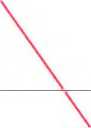 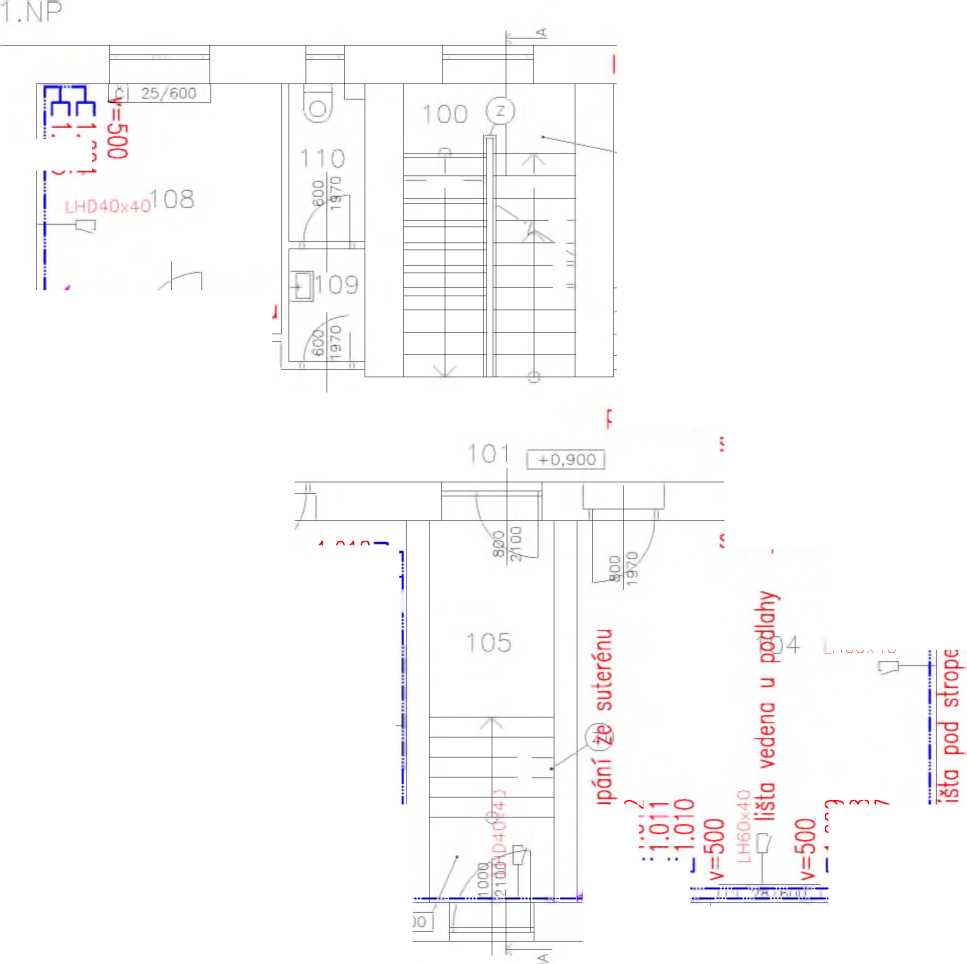 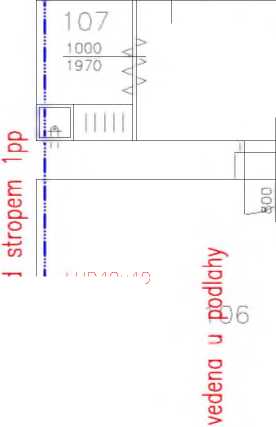 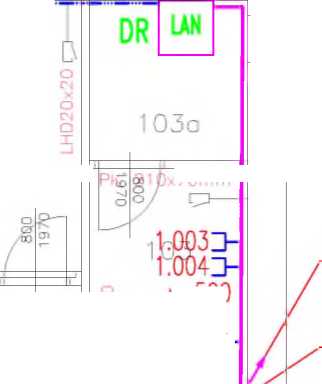 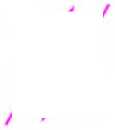 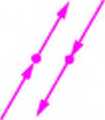 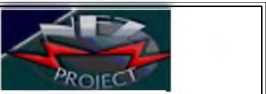 2.NP<prostup stropem 210x70mmstoupací vedení v kanále PK 210x70mm / 61x utp do 3.npLEGENDA MÍSTNOSTÍAUTOR PROJEKTU; PŘÍPOJKOVÁ kabelová skříň misi slaboproud. rozvodůTELEFONNÍ/DATOVÝ ROZVÁDĚČ - 19” RACKTELEFONNÍ ÚSTŘEDNATELEFONNÍ/DATOVÁ DVOJZÁSUVKA 2xRJ45 cat.6PABX3-ZH TELEFONNl/DATOVÁ ZÁSUVKA 1xRJ45 cat.6v VOLNÝ KONEC 0,5M V KRABICI POD STROPEM
PŘÍPRAVA PRO NAPOJENÍ AP WIFI	 STRUKTUROVANÁ KABEUÁŽ - KABEL UTP cat.6ČÍSLOVÁNÍ ZÁSUVEK STRUKTUR. KÁBELAŽE:LEGENDA VEDENÍ:ČÍSLO VÝVODUPATRO - OSAZENÍ ZÁSUVKYSTOUPÁNÍ (KLESÁNÍ) TRASY VEDENÍ	 SDRUŽENÁ KABELOVÁ TRASAPLASTOVÁ LIŠTA NA POVRCHUZODP. PROJEKTANTVYPRACOVALFORMÁT DATUM STUPEŇ PDINVESTORAKCE:ZAK. ČÍSLO ČÍSLO KOPIE MĚŘÍTKO:06/2021 DPS1121314151617ČÍSLO VÝKRESU: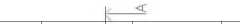 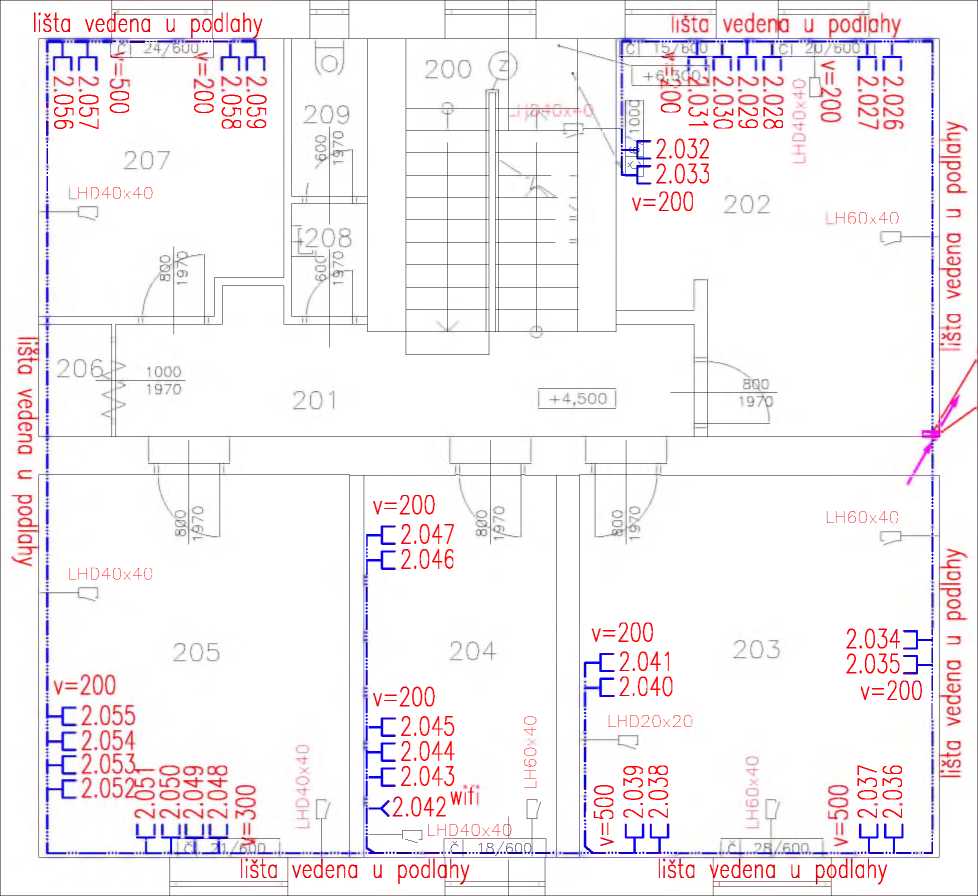 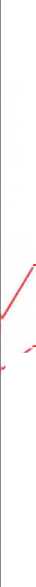 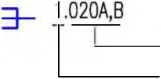 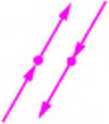 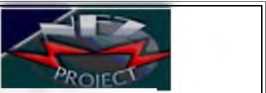 3.NFlišta celena u podlahyH6CK4CLHD40/.4UroO “OOO_OCT) CXD r^r-coco oooo nnnn I II II II ICtJCaJOsIóóoCD CD CD —- CZ7oC?_307LHD40x40309o
ov=2003.078ZH3.077ZHLHFPO-.co r-* o; přípojková kabelová skříň misi slaboproud. rozvodůTELEFONNl/DATOVÝ ROZVÁDĚČ - 19” RACKTELEFONNÍ ÚSTŘEDNATELEFONNÍ/DATOVÁ DVOJZÁSUVKA 2xRJ45 cat.6PABX3-v=200'3.063J-Í3.064J-!3.065ZP3.066D-!3.C67ZHiprostup stropem 210x70mmstoupací vedení v kanále PK 210x70mm/ 32x utp do 4.np<O CD oor- ooo nn L£~> J_ÍU i'ii -rLEGENDA MÍSTNOSTÍAUTOR PROJEKTUZH TELEFONNl/DATOVÁ ZÁSUVKA 1xRJ45 cat.6v VOLNÝ KONEC 0,5M V KRABICI POD STROPEM
PŘÍPRAVA PRO NAPOJENÍ AP WIFI	 STRUKTUROVANÁ KABEUÁŽ - KABEL UTP cat.6ČÍSLOVÁNÍ ZÁSUVEK STRUKTUR. KÁBELAŽE:LEGENDA VEDENÍ:ČÍSLO VÝVODUPATRO - OSAZENÍ ZÁSUVKYSTOUPÁNÍ (KLESÁNÍ) TRASY VEDENÍ	 SDRUŽENÁ KABELOVÁ TRASAPLASTOVÁ LIŠTA NA POVRCHUZODP. PROJEKTANTVYPRACOVALINVESTORAKCE: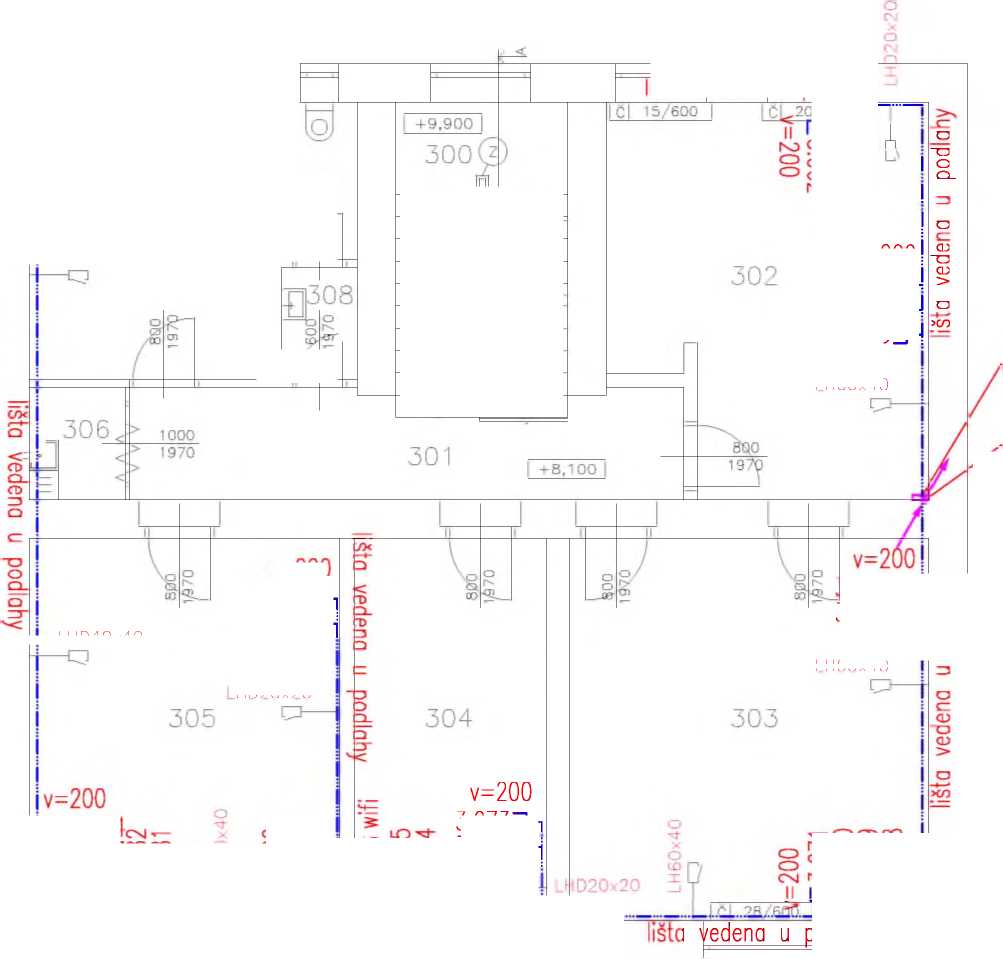 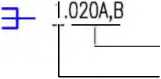 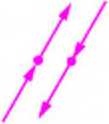 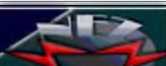 4. NF[W]	PŘÍPOJKOVÁ kabelová skříň misi slaboproud. rozvodůTELEFONNÍ/DATOVÝ ROZVÁDĚČ - 19” RACKTELEFONNÍ ÚSTŘEDNATELEFONNÍ/DATOVÁ DVOJZÁSUVKA 2xRJ45 cat.6402nnnLri | i	J40 LO m CD CD CD CDGDOOO O• • ■ • cx£ v=20C a< mO_CD =JO“OOa_ČFv=200I-C4.113HZ 4.112]j||a vedena u podlahyLEGENDA MÍSTNOSTÍPABX3-v=200HZ 4.089I-C4.090v=8004.091 Zh4.092ZH4.093ZH4.094ZHÍ / 	pprostup podlahou 210x70mmZH TELEFONNl/DATOVÁ ZÁSUVKA 1xRJ45 cat.6. VOLNÝ KONEC 0,5M V KRABICI POD STROPEM
PŘÍPRAVA PRO NAPOJENÍ AP WIFI	 STRUKTUROVANÁ KABEUÁŽ - KABEL UTP cat.6ČÍSLOVÁNÍ ZÁSUVEK STRUKTUR. KÁBELAŽE:lišta vedena pod stropem	j/ 4íáF	_H60x40	I-£*■ 11-	■ roCD CD CD co coCD CJiv=200HZ4.100HZ4.101HZ4.102LHD20x2CČÍSLO VÝVODUPATRO - OSAZENÍ ZÁSUVKYroiLH60x40403 Oi I i v=200Í 4.097ZH 4.098ZH 4.099ZH ůJ...ULU6QĎ|...Ilišta vedenou po|dlahyAUTOR PROJEKTULEGENDA VEDENÍ:STOUPÁNÍ (KLESÁNÍ) TRASY VEDENÍ	 SDRUŽENÁ KABELOVÁ TRASAPLASTOVÁ LIŠTA NA POVRCHUZODP. PROJEKTANTVYPRACOVALINVESTORAKCE: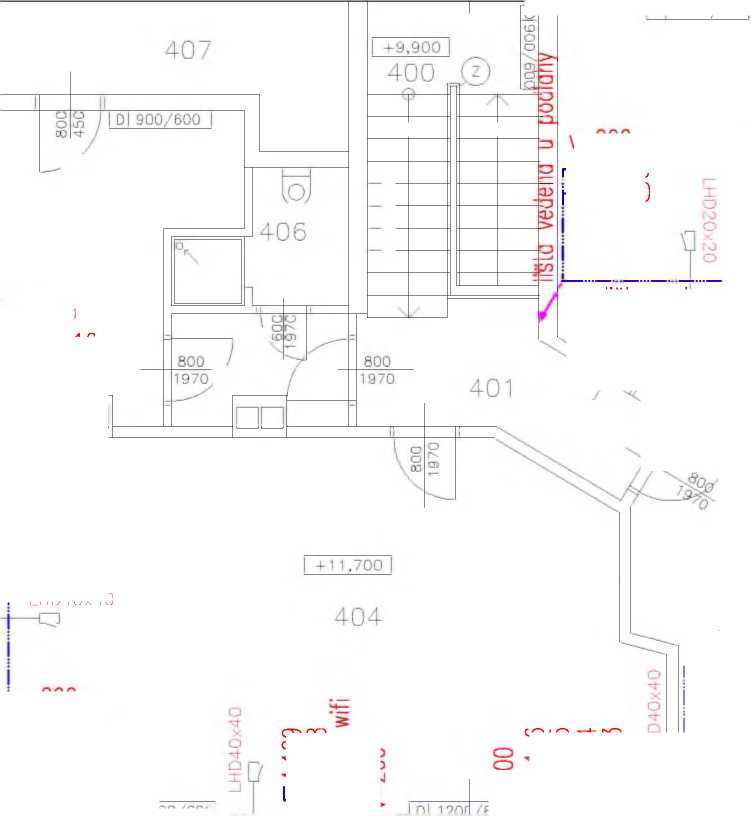 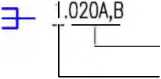 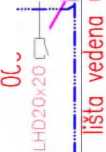 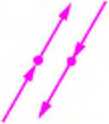 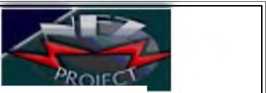 Stavba: REKONSTRUKCE DATOVÉ SÍTĚ, AOPK ČR, SCHKO RP Poodří, Trocnovská 2, 70200 Ostrava Část: SLABOPROUDÁ ELEKTROTECHNIKARekapitulace rozpočtových nákladůNázev zakázky:REKONSTRUKCE DATOVÉ SÍTĚ, AOPK ČR,SCHKO RP Poodří, Trocnovská 2, 70200 OstravaČíslo a název PS - SO:Slaboproudá elektrotechnikačís.ÚČEL MÍSTNOSTIPLOCHA m2DRUH PODLAHYZN.ÚPR. POVRCHUPOZNÁMKA100SHODIŠTĚ8.46BETONDVÁPENNÁ OMÍTKA ŠTUKOVÁ101CHODBA12.37KOBERECAVÁPENNÁ OMÍTKA ŠTUKOVÁOBVODOVÁ LIŠTA102KOUPELNA7.18KERAMICKÁ DLAŽBABKERAMICKÝ OBKUXDV.=2000KERAMICKÝ SOKLV.=100103SKALD6,1KOBERECAVÁPENNÁ OMÍTKA ŠTUKOVÁOBVODOVÁ LIŠTA103aSERVER4,6KOBERECAVÁPENNÁ OMÍTKA ŠTUKOVÁOBVODOVÁ LIŠTA104KACELÁŘ Č.123.11KOBERECAVÁPENNÁ OMÍTKA ŠTUKOVÁOBVODOVÁ LIŠTA105ZÁDVEŘÍ8.02KOBERECAVÁPENNÁ OMÍTKA ŠTUKOVÁOBVODOVÁ LIŠTA106KANCELÁŘ Č.223.81KOBERECAVÁPENNÁ OMÍTKA ŠTUKOVÁOBVODOVÁ LIŠTA107KUCHYŇKA2.28KERAMICKÁ DLAŽBABKERAMICKÝ OBKLADV.=2000KERAMICKÝ SOKLV.= 100108KANCELÁŘ Č.310.30KOBERECAVÁPENNÁ OMÍTKA ŠTUKOVÁOBVODOVÁ LIŠTA109KOUPELNA1.43KERAMICKÁ DLAŽBABKERAMICKÝ OBKLADV.=2000KERAMICKÝ SOKLV.= 1OO1 d n	. nt-	KERAMICKÁ	D	KERAMICKÝ OBKLAD	KERAMICKÝ SOKLI iu WL	l.ya	DLAŽBA	V.=2000	V.= 1001 d n	. nt-	KERAMICKÁ	D	KERAMICKÝ OBKLAD	KERAMICKÝ SOKLI iu WL	l.ya	DLAŽBA	V.=2000	V.= 1001 d n	. nt-	KERAMICKÁ	D	KERAMICKÝ OBKLAD	KERAMICKÝ SOKLI iu WL	l.ya	DLAŽBA	V.=2000	V.= 1001 d n	. nt-	KERAMICKÁ	D	KERAMICKÝ OBKLAD	KERAMICKÝ SOKLI iu WL	l.ya	DLAŽBA	V.=2000	V.= 1001 d n	. nt-	KERAMICKÁ	D	KERAMICKÝ OBKLAD	KERAMICKÝ SOKLI iu WL	l.ya	DLAŽBA	V.=2000	V.= 1001 d n	. nt-	KERAMICKÁ	D	KERAMICKÝ OBKLAD	KERAMICKÝ SOKLI iu WL	l.ya	DLAŽBA	V.=2000	V.= 1001 d n	. nt-	KERAMICKÁ	D	KERAMICKÝ OBKLAD	KERAMICKÝ SOKLI iu WL	l.ya	DLAŽBA	V.=2000	V.= 100AUTOR PROJEKTUZODP. PROJEKTANTVYPRACOVALčís.ÚČEL MÍSTNOSTIPLOCHA m2DRUH PODLAHYZN.ÚPR. POVRCHUPOZNÁMKA200SCHODIŠTĚ8.46BETONDVÁPENNÁ OMÍTKA ŠTUKOVÁ201CHODBA11.02KOBERECAVÁPENNÁ OMÍTKA ŠTUKOVÁOBVODOVÁ LIŠTA202KANCELÁŘ 1.19.60KOBERECAVÁPENNÁ OMÍTKA ŠTUKOVÁOBVODOVÁ LIŠTA203KANCELÁŘ SEKRETÁŘKY23.11KOBERECAVÁPENNÁ OMÍTKA ŠTUKOVÁOBVODOVÁ LIŠTA204KONFERENČNÍ MÍSTNOST12.40KOBERECAVÁPENNÁ OMÍTKA ŠTUKOVÁOBVODOVÁ LIŠTA205KANCELÁŘ 2.19.99KOBERECAVÁPENNÁ OMÍTKA ŠTUKOVÁOBVODOVÁ LIŠTA206V1.39KERAMICKÁBVÁPENNÁ OMÍTKAOBVODOVÁ206KUCHYŇKA1.39DLAŽBABŠTUKOVÁLIŠTA207KANCELÁŘ 3.11.00KOBERECAVÁPENNÁ OMÍTKA ŠTUKOVÁOBVODOVÁ LIŠTA208KOUPELNA1.43KERAMICKÁ DLAŽBABKERAMICKÝ OBKLADV.=2000KERAMICKÝ SOKLV.=100209WC2.00KERAMICKÁ DLAŽBABKERAMICKÝ OBKLAD V.=2000KERAMICKÝ SOKLV. = 100TT7l	I..I'T	.1 .1I'T	.1 .1frT tRZsnn .1frT tRZsnn .1lištavedena u podlevedena u podlehyčís.ÚČEL MÍSTNOSTIPLOCHA m2DRUH PODLAHYZN.ÚPR. POVRCHUPOZNÁMKA200SCHODIŠTĚ8.46BETONDVÁPENNÁ OMÍTKA ŠTUKOVÁ301CHODBA10.18KOBERECAVÁPENNÁ OMÍTKA ŠTUKOVÁOBVODOVÁ LIŠTA302KANCELÁŘ Č.119.60KOBERECAVÁPENNÁ OMÍTKA ŠTUKOVÁOBVODOVÁ LIŠTA303KANCELÁŘ Č.223.11KOBERECAVÁPENNÁ OMÍTKA ŠTUKOVÁOBVODOVÁ LIŠTA304KONFERENČNÍ MÍSTNOST12.40KOBERECAVÁPENNÁ OMÍTKA ŠTUKOVÁOBVODOVÁ LIŠTA305KANCELÁČ Č.219.99KOBERECAVÁPENNÁ OMÍTKA ŠTUKOVÁOBVODOVÁ LIŠTA306KUCHYŇKA1.83KERAMIČKA DLAŽBABKERAMICKÝ OBKLADV.=2000KERAMICKÝ SOKLV.=100307KANCELÁŘ Č. 311.45KOBERECAVÁPENNÁ OMÍTKA ŠTUKOVÁOBVODOVÁ LIŠTA308KOUPELNA1.43KERAMIČKA DLAŽBABKERAMICKÝ OBKLADV.=2000KERAMICKÝ SOKLV =100309WC2.00KERAMICKÁ DLAŽBABKERAMICKÝ OBKLADV.=2000KERAMICKÝ SOKLV.=100FORMÁTFORMÁTDATUM06/2021STUPEŇ PDDPSZAK. ČÍSLO-ČÍSLO KOPIE112|3|4|5|6|7MĚŘÍTKO:ČÍSLO VÝKRESU:1:7504oD 1200/600|D 1200/600|D 1200/600|D 1200/600|D 1200/600|čís.ÚČEL MÍSTNOSTIPLOCHAm2DRUH PODLAHYZN.ÚPR. POVRCHUPOZNÁMKA400SCHODIŠTĚ9.24PVCCvápenná omítka ŠTUKOVÁLEMOVACl LIŠTA401CHODBA5.39PVCCVÁPENNÁ OMÍTKA ŠTUKOVÁLEMOVACl LIŠTA402SKLAD23.82PVCCVÁPENNÁ OMÍTKA ŠTUKOVÁLEMOVACl LIŠTA403KANCELÁŘ15.77PVCCVÁPENNÁ OMÍTKA ŠTUKOVÁLEMOVACl LIŠTA404KONFERENČNÍ MÍSTNOST40.42PVCCVÁPENNÁ OMÍTKA ŠTUKOVÁLEMOVACl LIŠTA405POKOJ14.48PVCCVÁPENNÁ OMÍTKA ŠTUKOVÁLEMOVACl LIŠTA406KOUPELNA3.17PVCCVÁPENNÁ OMÍTKA ŠTUKOVÁLEMOVACl LIŠTA407ZÁSTĚNA6.32PVCCVÁPENNÁ OMÍTKA ŠTUKOVÁLEMOVACl LIŠTAFORMÁTFORMÁTDATUM06/2021STUPEŇ PDDPSZAK. ČÍSLO-ČÍSLO KOPIE1I2I3Í4Í5Í6I7MĚŘÍTKO:ČÍSLO VÝKRESU:1:75051Dodávka853472Montáž1019883HZS343504Celkem (bez DPH) Kč:2216855základ daně pro DPH 21%2216856DPH 21%465547Celkem (včetně DPH) Kč:268239č.pol.zkrácený popism.j.množs.cenacenacenacenač.pol.zkrácený popism.j.množs.dodávkadodávkamontážmontážč.pol.zkrácený popism.j.množs.jedn.pol.celk.jedn.pol.celk.Příprava kabelových tras, montáž + dodávka1Průraz zdivem z tvrdě pál.cihl, stř. tvrd.kamene, tl. 15cmks60955702Průraz zdivem z tvrdě pál.cihl, stř. tvrd.kamene, tl. 30cmks8018514803Průraz zdivem z tvrdě pál.cihl, stř. tvrd.kamene, tl. 45cmks7020514354Průraz stropem 110x70mmks30145043505Průraz stropem DN50ks4085034006elekroinstalační lišta 20x20 mm, víko, bílá (mont. vč. základ. i instalač. mat.)m623421083320467elekroinstalační lišta 40x40 mm, víko, bílá (mont. vč. základ. i instalač. mat.)m946561103431968elekroinstalační lišta 60x40 mm, víko, bílá (mont. vč. základ. i instalač. mat.)m8810491523429929plastový kabelový žlab 210x70 mm, bílá barva, víkom224991097870154010krabice plastová na povrch, 80x28mm, víko, IP20 pro ukončení kabelu wifiks4401607028011nosný, podružný a režijní materiálkg5000452250Rozvod univerzální kabeláže - montáž1Mont. 1U PATCH panelu kat. 6ks6045027002Ukončení kabelu UTP v zásuvceks11106976593Ukončení kabelu UTP, STP na patch paneluks11506979354Zataž kab UTP, FTP do lišt, trubekm496008396805Měření 1 kabelu, vyhot. protokoluks115095109256Mont. a sestavení zásuvkyks11105055507Závěrečné práce ve skříni RACKks10300030008Další práceks1010001000Rozvod univerzální kabeláže - dodávka1Instalační kabel Cat.6 UTP LSOHm496094216002kabel SYKFY 5x2x0,5m202550003zasuvka 1xRJ45 Cat6 - komplet (krabice, kryt+rámeček, keystone) ,bíláks112912904zasuvka 2xRJ45 Cat6 - komplet (krabice, kryt+rámeček, keystone), bíláks40175700005zasuvka 3xRJ45 Cat6 - komplet (krabice, kryt+rámeček, keystone), bíláks10215215006další instalační materiál1100010000DR - doplnění stávajícího rozvaděče7Patch panel 24xRJ45 1Uks665039000085347101988Hodinové zúčtovací sazby1Pomocné montážní práce, přesun nábytkuhod32030096002demontáže staré SK, úprava stávající instalace intercomuhod600350210003zednické práce a malováníhod1502503750celkem34350